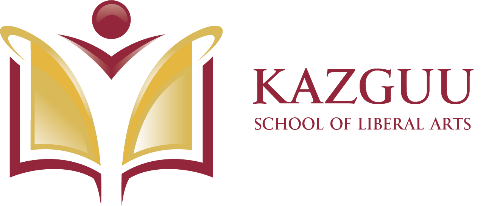 ВЫСШАЯ ГУМАНИТАРНАЯ ШКОЛАРекомендуемое количество кредитовдля специальности Переводческое дело (2018 год поступления)срок обучения – 4 годаУважаемые студенты,

список дисциплин будет дополнен к началу регистрации. Если при регистрации Вы не обнаружите необходимых для закрытия майноров дисциплин – пожалуйста, свяжитесь с Вашим эдвайзером b_kustubayeva@kazguu.kzСұрақтарыңызды эдвайзерге b_kustubayeva@kazguu.kz корпоративтік пошта арқылы жіберуіңізді сұраймыз.При возникновении вопросов, свяжитесь с эдвайзером посредством корпоративной почты b_kustubayeva@kazguu.kzIf you have a question, please, contact your advisor via corporate e-mail b_kustubayeva@kazguu.kzСеместрКод дисциплиныНаименование дисциплиныКредитыКредиты4 год обучения (курс)4 год обучения (курс)4 год обучения (курс)4 год обучения (курс)4 год обучения (курс)1Базовые дисциплины - обязательный (вузовский) компонентБазовые дисциплины - обязательный (вузовский) компонентБазовые дисциплины - обязательный (вузовский) компонент51TLNG 4213Interpretation Development Techniques Interpretation Development Techniques 51Базовые дисциплины - компонент по выборуБазовые дисциплины - компонент по выборуБазовые дисциплины - компонент по выбору151TRN 3307Художественный переводХудожественный перевод51TRN 3310СубтитрированиеСубтитрирование51TH 4233TOLES Higher (ПД)TOLES Higher (ПД)51TM 3322Теория смыслаТеория смысла51Профилирующие дисциплины - компонент по выборуПрофилирующие дисциплины - компонент по выборуПрофилирующие дисциплины - компонент по выбору101TRN 4306Consecutive Interpretation - AdvancedConsecutive Interpretation - Advanced51TRN 4321Simultaneous Interpretation - AdvancedSimultaneous Interpretation - Advanced51ИТОГО В СЕМЕСТРИТОГО В СЕМЕСТРИТОГО В СЕМЕСТР302PPПроизводственная практикаПроизводственная практика82ИАResearch project/Bachelor thesis (Написание и защита дипломной работы (проекта) или сдача государственных экзаменов по двум профилирующим дисциплинам)Research project/Bachelor thesis (Написание и защита дипломной работы (проекта) или сдача государственных экзаменов по двум профилирующим дисциплинам)122ИТОГО В СЕМЕСТРИТОГО В СЕМЕСТРИТОГО В СЕМЕСТР20